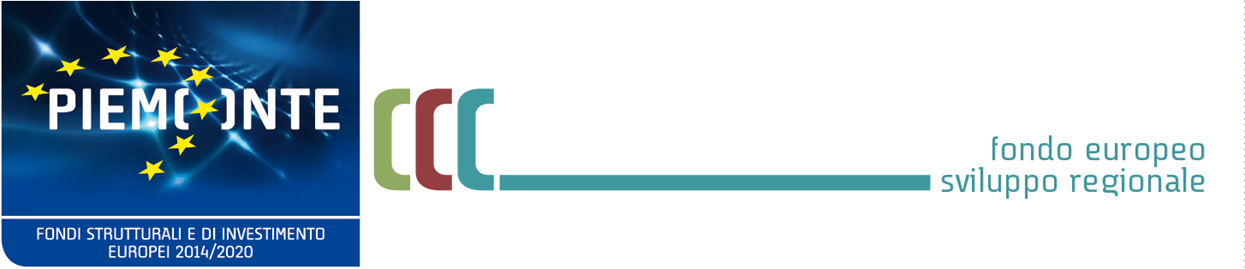 Bando Pi.Te.F.PIATTAFORMA TECNOLOGICA DI “FILIERA”MODELLO 4 – Dichiarazione di impegno a costituire l’ATS/Altro(da inviare unitamente alla manifestazione di interesse)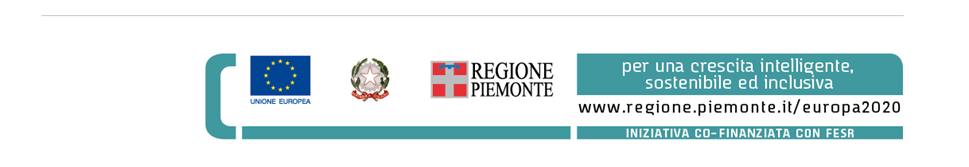 Spett.le FINPIEMONTE SPA								finanziamenti.finpiemonte@legalmail.it.Il/La Sottoscritto/a Cognome                                                            Nome                                                                nato/a a                                                              Prov.                                                                   Stato                                         il Data di Nascita                                                          residente a  Comune                                                                  Prov.                                 Stato                                Cap                                  in  Indirizzo                                                                 n.                                 Codice Fiscale                                                                Tipo Documento di riconoscimento                                n.                                                                 rilasciato da                                                                       in data                                consapevole delle sanzioni penali previste in caso di dichiarazioni non veritiere e di falsità negli atti di cui all’art. 76 del D.P.R. 28 dicembre 2000, n. 445  e  della  conseguente  decadenza  dei benefici  di  cui  all’art. 75 del  citato  decreto,  nella  qualità  di  Legale  rappresentante  della impresa/organismo di ricerca sotto indicato, ai sensi degli artt. 46 e 47 del D.P.R. 28 dicembre 2000, n. 445:IMPRESA - AnagraficaDenominazione o ragione sociale                                                                                                         Forma giuridica (codifica ISTAT)                                                                                                           Codice Fiscale dell’impresa                                                                                                          Partita IVA                                                                                                                                      Settore Prevalente (Ateco 2007) Codice                                             Descrizione                                                                 Settore attività economica Codice                                             Descrizione                                                                Data di costituzione                                                                                                                       (Per le ditte individuali, indicare la data di attribuzione della Partita IVA)Iscritta al Registro Imprese di                                                                                                                       iscrizione in corso                (barrare la casella nel caso l’iscrizione sia stata richiesta ma non ancora avvenuta) Sede legale:Comune                                             Prov.                                                                                                       Cap                                            Indirizzo                                                                  n.                                                                                 Stato estero                                                                                                                           Città estera                                                                                                                           Telefono                                             Indirizzo PEC                                                                                           Nell’ambito dell’agevolazione a sostegno di progetti d ricerca industriale e/o di sviluppo sperimentale a valere sul Bando PIATTAFORMA TECNOLOGICA DI “FILIERA” (Pi.Te.F.)SI IMPEGNA A far parte della costituenda ATS/CONSORZIO/ALTRO ______________ entro i termini previsti dal Bando;conferire _____________ (none soggetto) i poteri per agire in qualità di capofiliera mandatario e rappresentante dei consorziati/associati nei confronti degli enti finanziatori negli esatti termini e nei contenuti di cui al Bando, che a tal fine si intende qui integralmente richiamato.Dichiara inoltre di aver preso visione dell'informativa sul trattamento dei dati personali contenuta nel par. 6 del Bando”.Firma digitale del legale rappresentante *								__________________________________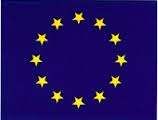 Programma Operativo Regionale“Investimenti a favore della crescita e dell’occupazione”F.E.S.R. 2014/2020AZIONE I.1b.2.2: Supporto alla realizzazione di progetti complessi di attività di ricerca e sviluppo su poche aree tematiche di rilievo e all’applicazione di soluzioni tecnologiche funzionali alla realizzazione delle strategie di S3Programma Operativo Regionale“Investimenti a favore della crescita e dell’occupazione”F.S.E. 2014/2020AZIONE I.8ii.2.3.1: Percorsi di apprendistato di alta formazione e ricerca e campagne informative per la promozione dello stesso tra i giovani, le istituzioni formative e le imprese e altre forme di alternanza fra alta formazione, lavoro e ricerca